SREDNJA ŠOLA ZA GOSTINSTVO IN TURIZEM RADENCI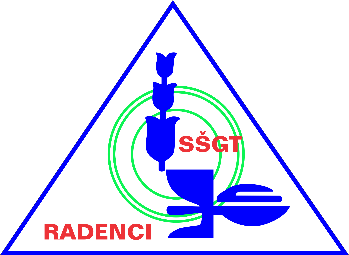 MLADINSKA ULICA 5, 9252 RADENCI19. MEDNARODNI FESTIVAL VEČ ZNANJA ZA VEČ TURIZMAVODA IN ZDRAVILNI TURIZEMČUTIM VODOAvtorji: Anja Šebjan, Patricija Erjavec, Kristina Matjašec, Breda Toš, Nik Zgazivoda,               Tristan BaligačMentorici: Elvira Štumpf, Bojana FlegarRadenci, marec 2022Za sodelovanje se zahvaljujemo:Radenski ADRIATIC Zdravilišču Radenci mentoricama Elvira Štumpf in Bojana Flegar za strokovno pomoč, spodbude ter usmerjanje pri pripravi naloge in turističnega produktaravnateljici Janji Prašnikar Neuvirt za vso podporo pri izvedbi projektaprofesorici Zdenki Jelenovec za lektoriranje nalogeŠOLASrednja šola za gostinstvo in turizem RadenciMladinska 59252 RadenciTel.: 02 566 91 60E-pošta: info@ssgtr.siNASLOV NALOGE: ČUTIM VODOAvtorji: Anja Šebjan: sebjananja@gmail.comPatricija Erjavec: patricija.erjavec4@gmail.comKristina Matjašec: kristina.matjasec10@gmail.comBreda Toš: bredatosh123@gmail.comNik Zgazivoda: nikec.jelegenda@gmail.comTristan Baligač: tristan.baligac@gmail.comMentorici:Elvira Štumpf: elvira.stumpf@gmail.com Bojana Flegar: bojana.flegar@gmail.comPOVZETEKV okviru letošnje teme 19. mednarodnega festivala z naslovom ''Voda in zdravilni turizem'' smo se osredotočili na zdraviliško turistični kraj Radenci z dolgoletno zdraviliško tradicijo -    Zdravilišče Radenci in tradicijo polnjenja mineralne vode Radenska ADRIATIC. Izpostavili smo mineralne vrelce, termalno vodo in zdravilni turizem. Interpretativno vodeni turistični produkt Čutim vodo nagovarja skupine mladih, ki so gostje Youth Hostla Radenci. Pot je primerna tudi za druge ciljne skupine ter dnevne obiskovalce, ki se želijo na pot odpraviti individualno oziroma organizirano s strani Srednje šole za gostinstvo in turizem Radenci. S pripravljenim turističnim proizvodom mladostnikom predstavimo pomen oživljanja identitete kraja, avtohtone dediščine, čuječnosti - zavedanje pomena sedanjega trenutka in gibanja,  povezanega z vodo. Pripravili smo trajnostno naravnan turistični produkt, tematsko krožno učno pot, itinerarij poti, zemljevid s QR kodami, predstavitveni film, zloženko, kazalko in večerno animacijo, povezano s tematiko naslova. Zanimivosti na tematski poti so zdravilni vrelci, rokav reke Mure, kar je vključeno v Naturo 2000, neokrnjena narava, kulturne znamenitosti in Zdraviliški park. Turistični proizvod je naravnan v skrb  za svoje zdravje ob doživljanju lastnega telesa skozi gibanje.KLJUČNE BESEDE: mineralni vrelec, termalna voda, zdravilni turizem, mladi, čuječnostABSTRACT:This year's theme of the 19th International Festival ''Water and Health Tourism'' focused on the health resort in Radenci with a long tradition of health tourism – Radenci Health Resort and the traditon of bottling  Radenska ADRIATIC, sparkling water. Health tourism, sparkling water (full of minerals) and health tourism are highlited. The interpretive product I Feel the Water appeals to groups of young people who are guests of the Youth Hostel Radenci. The trail is also suitable for other target groups and for day visitors who wish to go on the trail individually or in an organised way by Secondary School for Catering and Tourism Radenci. The product will introduce young people to the importance of reviving the identity of a place, indigenious heritage, mindfulness – awareness of the importance of the present moment and movement connected to water. We have produced a sustainable tourism product a thematic circle learning route, a route itinerary, a map with QR codes, a presentation film, a leaflet and an evening animation linked to the title theme. The attractions on the thematic route include healing springs, the Mura river which is included in Natura 2000, unspoilt nature, cultural sights and park in Health Resort Radenci. The product is set towards taking care of your health while feeling your own body through movement. KEY WORDS: mineral spring, thermal (sparkling) water, health tourism, young people,     mindfulnessSEZNAM SODELUJOČIH DIJAKOVNAČRT PREDSTAVITVE NA TURISTIČNI TRŽNICITuristični proizvod Čutim vodo zajema tematsko učno pot (krajšo in daljšo), po kateri bomo v okviru praktičnega pouka  goste vodili dijaki Srednje šole za gostinstvo in turizem Radenci. Produkt je namenjen mladim (osnovnošolcem, srednješolcem, študentom), ki so oz. bodo gosti Youth Hostla Radenci. Po predhodnem dogovoru z gospo ravnateljico bomo izvajali vodenje tudi za skupine, ki so enodnevni obiskovalci turističnega kraja Radenci. Pot je prav tako primerna za individualne goste.Načrt predstavitve na turistični tržnici Alpe-AdriaV ta namen bo stojnica tematsko pripravljena. Ponujali bomo informacije v zvezi z učno potjo Čutim vodo, predvajali promocijski spot, ki prikazuje vrelce, NATURO 2000, Zdraviliški park, vodeno čuječno meditacijo, Zdravilišče Radenci in Radensko ADRIATIC. Na razpolago bo tematski promocijski material. Izvedli bomo kviz – HITRI PRSTI – in nagradno žrebanje. KAZALO VSEBINE1	UVOD	12	PREDSTAVITEV DELEŽNIKOV PONUDBE IN TEMATSKE UČNE POTI	12.1	Sodelujoči deležniki	12.1.1	Srednja šola za gostinstvo in turizem Radenci in Youth Hostel Radenci	12.1.2	Zdravilišče Radenci	22.1.3	Radenska ADRIATIC	32.2	Predstavitev oglednih točk	32.2.1  Železni vrelec	32.2.2	Vrelec za CO2 kopel	42.2.3	Zdravilni vrelec	42.2.4	NATURA 2000 Mura	42.2.5	Zdraviliški park in čuječnost	53	TURISTIČNI PROIZVOD ČUTIM VODO	63.1	Tematska krožna učna pot in itinerarij poti	63.2	Zemljevid s QR kodami in zloženka Čutim vodo (prilogi k nalogi)	73.3	Promocijski spot Čutim vodo (QR koda na kazalki in zemljevidu)	73.4	YH Radenci, večerna animacija	74	ZADOLŽITVE DIJAKOV IN MENTORJEV PRI IZVEDBI LOKALNEGA VODENJA PO TEMATSKI UČNI POTI ČUTIM VODO ZA GOSTE YH RADENCI	85	CENIK STORITEV	96	TRŽENJE IN PROMOCIJA	97	ZAKLJUČEK	108	SEZNAM UPORABLJENIH VIROV	119	PRILOGE	129.1	PRILOGA ŠT. 1: MISELNI VZOREC	129.2	PRILOGA ŠT. 2: PROŠNJI IN SOGLASJE ZA SODELOVANJE	139.3	PRILOGA ŠT. 3: NAČRT IN POTEK DELA OD IDEJE DO PRIPRAVE TURISTIČNEGA PRODUKTA TER TURISTIČNEGA TRŽENJE	179.4	PRILOGA ŠT. 4: ANIMACIJA  –  NAVODILA	189.5	PRILOGA ŠT. 5: KAZALKA	20Kazalo slikSlika 1: SŠGT Radenci	2Slika 2: Youth Hostel Radenci	2Slika 4: Termalni park	2Slika 3: Zdravilišče Radenci	2Slika 6: Polnilnica mineralne vode	3Slika 5: Adriatic Radenska	3Slika 7: Železni vrelec	3Slika 8: Vrelec za CO2 kopel	4Slika 9: Vrelčni paviljon	4Slika 10: Zdravilni vrelec	4Slika 12: Zdraviliški park	5Slika 11: Zdraviliški park – čuječnosti	5Kazalo tabelTabela 1: Aktivnosti in zadolžitve dijakov	8Tabela 2: Cenik storitev	9Tabela 3: Časovnica – od ideje do turističnega produkta in trženja	17UVOD 
 Znani zdraviliško turistični kraj Radenci se ponaša z dolgoletno tradicijo. Zaznamovali so ga številni termalni in mineralni vrelci v Radencih in njeni okolici, ki so posledica Panonskega morja. Zdravilni učinek radenske slatine je leta 1833 prepoznal Karl Henn, ki je leta 1865 zakupil zemljišče in poiskal glavno žilo. Kot znani zdravnik in balneolog je leta 1869 začel s polnjenjem radenske slatine. Ker je vedel, da je slatina zdravilna in tudi primerna za kopel, je dal zgraditi zaprto kopališče. Zaradi bolezni je njegovo delo nadaljeval sin Roman Henn, ki je zgradil zdraviliške objekte, pokrito kopališče in zasadil Zdraviliški park. Prvi gostje so prišli v Radence leta 1882. Skozi zgodovino so se menjali lastniki, zgradila se je dodatna turistična infrastruktura, v proizvodnji pijač pa so nastale nove blagovne znamke.Ker je voda in zdravilni turizem letošnja tema Več znanja za več turizma, smo se odločili, da raziščemo obstoječo ponudbo in pripravimo turistični proizvod za skupino mladih, ki so gostje YH Radenci. Proizvod povezuje lokalno ponudbo. K projektnemu sodelovanju smo povabili Zdravilišče Radenci in Radensko ADRIATIC. Tako smo pripravili krožno tematsko učno pot  ČUTIM VODO. Turistični proizvod je primeren tudi za druge ciljne skupine, dnevne obiskovalce in ga je možno izvesti individualno oziroma vodeno v dogovoru s SŠGT Radenci. Tematski zemljevid vsebuje QR kode s predstavitvijo posameznih točk ogleda in vodeno čuječnost v Zdraviliškem parku. Obisk Zdravilišča Radenci (plačljive storitve: kopanje v bazenu, mineralna kopel, kozarec mineralne vode, pokušnja jabolčnega zavitka z dodatkom mineralne vode in še več) je v tem primeru na lastno željo obiskovalca. Ogled Radenske ADRIATIC je možen samo s predhodno najavo. Vodenja izvajajo samo za izobraževalne ustanove. PREDSTAVITEV DELEŽNIKOV PONUDBE IN TEMATSKE UČNE POTISodelujoči deležniki Sodelujoči deležniki pri izvedbi turističnega produkta smo Srednja šola za gostinstvo in turizem Radenci, kajti v okviru praktičnega pouka turizma bomo izvajali lokalna vodenja po novo nastali učni tematski poti in večerno animacijo za goste Youth Hostla Radenci. K sodelovanju smo povabili Zdravilišče Radenci z njihovo turistično ponudbo ter Radensko ADRIATIC z vodenimi ogledi polnilnice. Srednja šola za gostinstvo in turizem Radenci in Youth Hostel RadenciNa Srednji šoli za gostinstvo in turizem Radenci bomo letos zabeležili častitljivih 60 let delovanja. Strmimo k dvigu kakovosti in sodelujemo s širšim lokalnim okoljem. Šola in YH Radenci se nahaja v zdraviliškem turističnem kraju Radenci, kar nas tudi identificira in daje izziv za oblikovanje turističnih produktov. Kraj se nahaja med ravnicami na levem bregu reke Mure, ob glavni cesti Gornja Radgona-Radenci, na razpotju smeri Ljutomer in Murska Sobota. Blizu YH se nahajajo avtobusna postaja, občina, pošta, mini golf, trgovine, casino, gostinski obrati, Zdraviliški park in Zdravilišče Radenci, ki je od YH oddaljeno 5 minut hoje.YH ponuja 60 dvoposteljnih sob, ki imajo skupne sanitarije (4 oz. 6 sob skupaj). Z lastno kopalnico so tri sobe. V sobah je na voljo brezžični dostop do interneta. Gostje lahko izbirajo med storitvami,  kot so: nočitev, nočitev z zajtrkom, polpenzion in polni penzion.  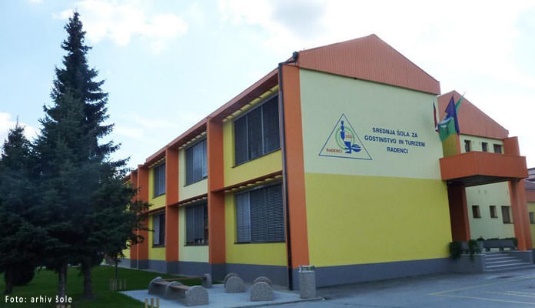 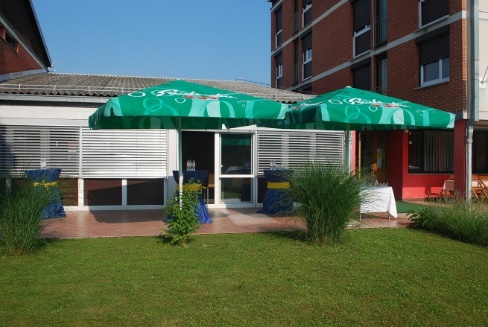 Zdravilišče RadenciZdravilišče Radenci se trži pod skupno blagovno znamko Sava Hotels & Resorts. Za prepoznavnost kraja ima zasluge zdravnik in balneolog dr. Karl Hernn, ki je najprej polnil mineralno vodo,  bogato s CO2, in le-to prodajal kot zdravilno. Po njegovi smrti je njegovo delo prevzel sin Roman Henn, ki je dokončal nastanitve in kopališki objekt ter zasadil park. Leta 1882 so prišli  prvi gostje.Danes je zdraviliški kompleks Zdravilišča Radenci med seboj povezan in nudi nastanitve v Hotelu Radin 4* ter Hotelu Izvir 4*. Gostje imajo na razpolago velnes storitve, zdravstvene storitve in termalno kopališče. Gostom ponujajo tudi turizem dobrega počutja, ki temelji na holističnem pristopu. Ta zajema doživetja v CO2 mineralni kopeli, pitno kuro, inhalacije z mineralno vodo in drugo. Voda iz Zdravilnega vrelca je bogata z ogljikovim dioksidom in se uvršča med najbogatejše v Evropi. Mineralna voda stabilizira krvni tlak, pospešuje prebavo, nevtralizira odvečno želodčno kislino, znižuje sečno kislino, odpravi zaprtje, povečuje izločanje urina in poživlja ter odžeja.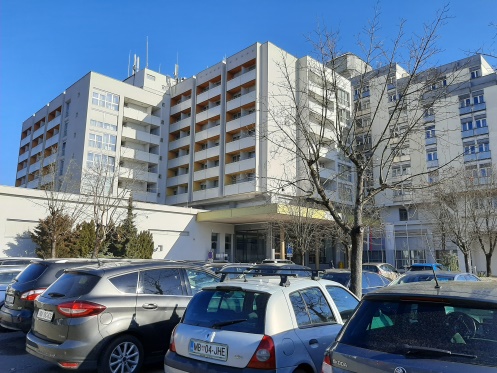 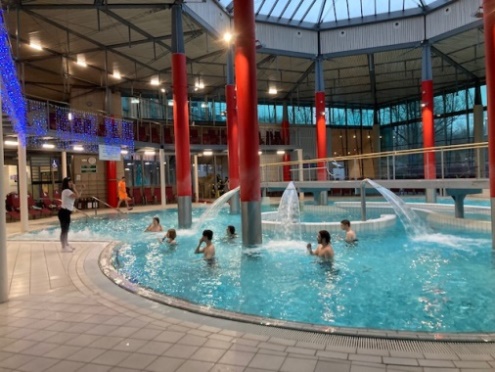 Radenska ADRIATIC    Skozi zgodovino podjetja so se zamenjali lastniki, ravno tako pa so se radenski slatini pridružile nove blagovne znamke brezalkoholnih pijač, ki se tržijo po Evropi in izven. Nova krovna korporativna znamka Radenska ADRIATIC se posveča skrbi za okolje in učinkovito rabo energije. Radensko Naturelle 0,5 l polnijo v 100 % reciklirane PET plastenke, ravno tako uporabljajo vračljive 0,25 l steklenice. Znižali so količino sladkorja v proizvodih in s tem poskrbeli za zdrav življenjski slog. So glavni sponzor Maratona treh src. Skrbijo za zeleno prihodnost in v sodelovanju z Zavodom za gozdove Slovenije so v ta namen zasadili drevesa, ki krasijo Slovenijo in Hrvaško. Prva zasaditev se je zgodila na trasi Maratona treh src v Šratovcih, kjer so posadili 600 hrastovih mladik. Z donacijami podpirajo zdrav in dejaven način življenja, organizirajo nagradne igre ter so nosilci certifikata Družini prijazno podjetje. 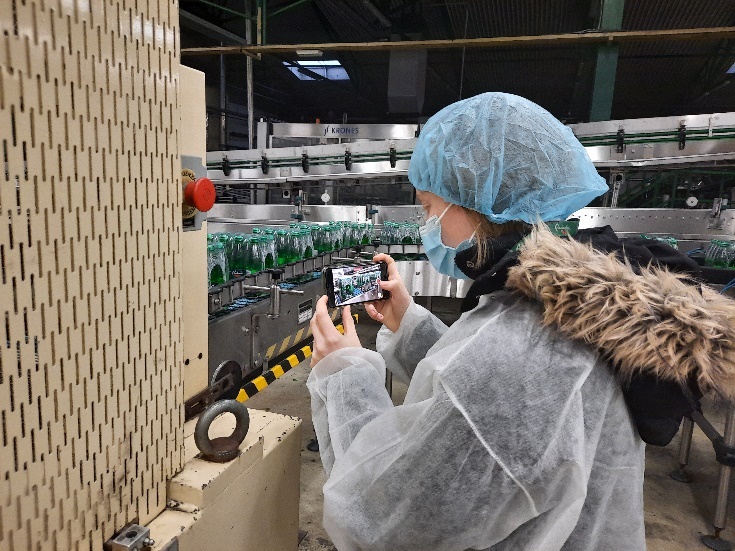 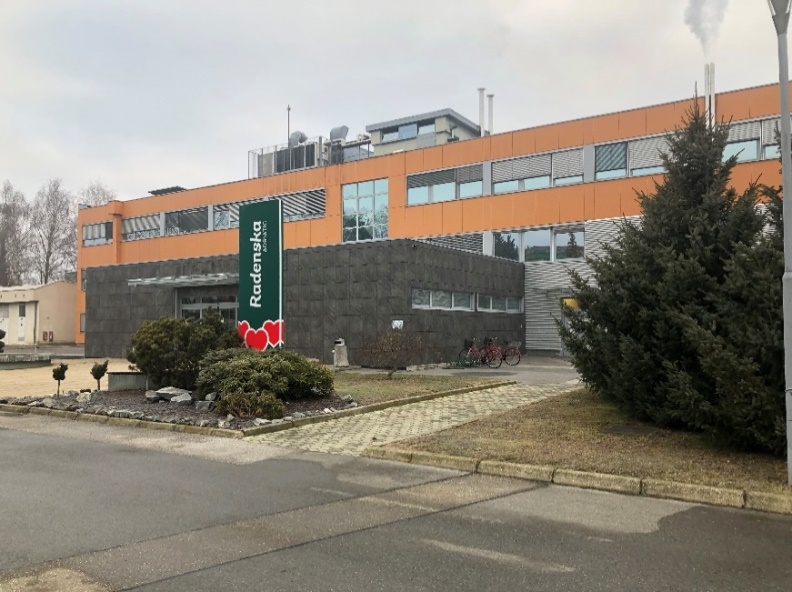 Predstavitev oglednih točkPredstavljeni so trije vrelci, NATURO 2000 Mura in Zdraviliški park, ki ga krasijo stare drevesne vrste in novo zasajena drevesa s pomočjo donatorjev. 2.2.1  Železni vrelec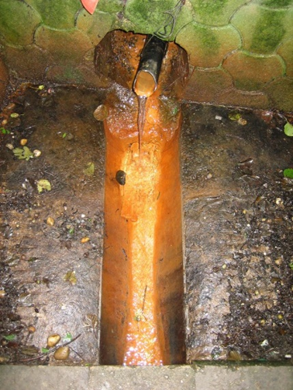 Nahaja se v severnem delu naselja v Radencih. Do Železnega vrelca je mogoče priti po ulici Ljuba Šercerja skozi Mursko ulico, kjer je za strnjenimi stanovanjskimi hišami Železni vrelec. Že samo ime da vedeti, da vsebuje veliko železa, izraziti vonj pa kaže na prisotnost ogljikovega dioksida. Urejeni vrelec že leta uporabljajo domačini za svoje potrebe.                                                                                                                                                                                                                    Slika 7: Železni vrelec                                                                                                                             (lastni vir)                                                                       Vrelec za CO2 kopel                                                                               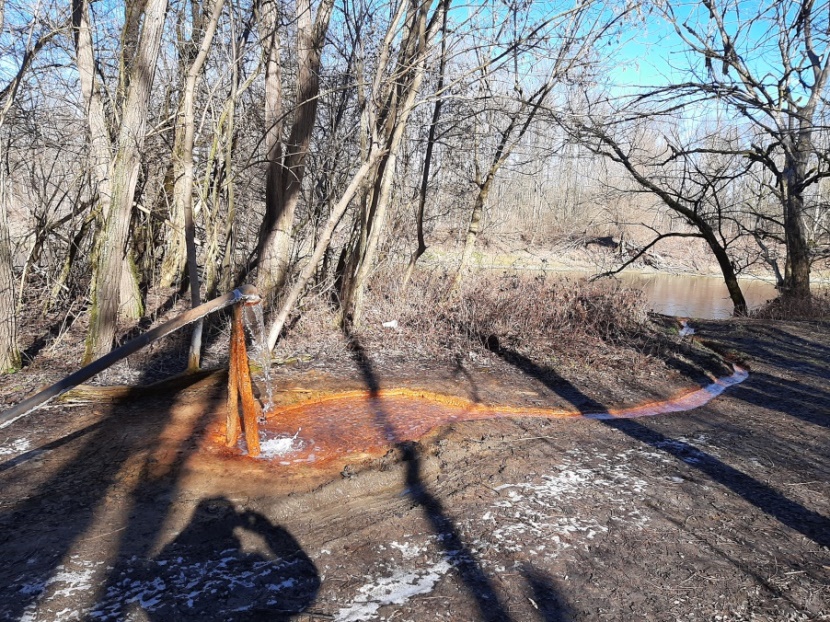 Vrelec se nahaja tik ob Muri v bližini petanjskega mostu. Del mineralne vode se izliva v reko Muro in za sabo pušča čarobne bakrene sledi. Voda je obogatena z mineralnimi snovmi in mehurčki CO2, kar blagodejno vpliva na telo s pronicanjem skozi kožo. Vodo uporabljajo v Zdravilišču Radenci za mineralne kopeli in inhalacije.                                                                                                                                             Slika 8: Vrelec za CO2 kopel                                                                                                                                   (lastni vir)      Zdravilni vrelecSinonim za turistični kraj Radenci je Zdravilni vrelec. Je v Vrelčnem paviljonu ob nekdanjem Slatinskem domu in zdajšnjem zdraviliškem kompleksu. Pogled na vrelec nas popelje v leto 1869, ko je Karl Henn napolnil prve glinene steklenice radenske slatine (Radeiner Sauerbrunn). Naravna mineralna voda je pritekla na površje po hrastovi cevi, iz globine 17 metrov. Radenska slatina je postala hitro prepoznavna, saj so jo dostavljali tudi na cesarski dvor na Dunaj in papežu v Rim. Mineralno vodo, ki vsebuje veliko ogljikovega dioksida,  pa danes pijejo gostje Zdravilišča Radenci v Salonu Zdravja. 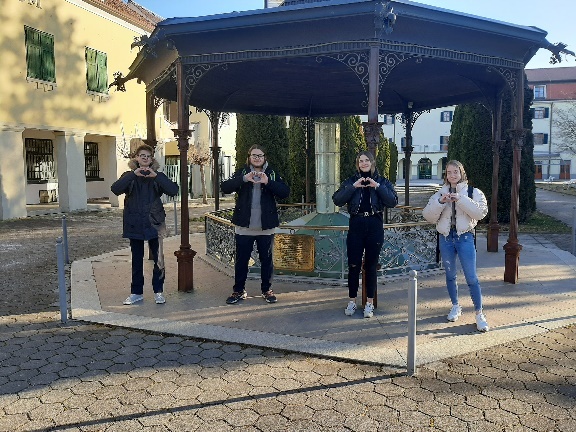 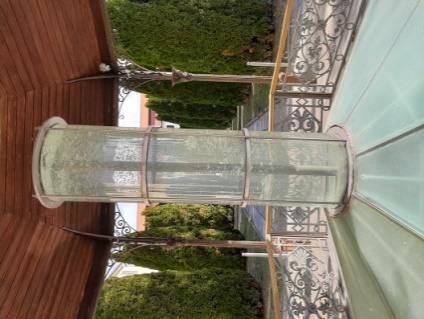 NATURA 2000 MuraReka Mura izvira v Nizkih Turah v Avstriji. V Sloveniji teče 34 km kot mejna reka z Avstrijo, 28 km po slovenskem ozemlju in 33 km ponovno kot mejna reka s Hrvaško. Ohranjena nižinska reka z rečnimi rokavi, mrtvicami, poplavnimi gozdovi in pestro kulturno krajino nudi zatočišče rastlinskim in živalskim vrstam. Tukaj so zabeležili 600 vrst rastlin, 200 vrst ptic, 60 vrst rib, 1200 vrst metuljev, 39 vrst kačjih pastirjev ter druge vrste. Zaščiteno območje omogoča ohranjanje okolja s celotnim ekosistemom ogroženim živalskim in rastlinskim vrstam. Del območja Nature 2000 je tudi v Občini Radenci (površina občine 34,1 km²) ob reki Muri, ki obsega 4,2 km². Tik ob reki Muri se nahaja tudi znani Vrelec za CO2 kopel.Zdraviliški park in čuječnostZdraviliški park, ki je zaščiteni kulturni spomenik, je primeren za sproščanje in spoznavanje naravne ter kulturne dediščine. Ponuja aktivna dogajanja, najdemo pa številne drevesne in živalske vrste, kjer lahko izpostavimo  veverice. Domačini so jih poimenovali Muki.  Veverica Muki  je tudi maskota kraja. Park je tudi središče družabnih dogajanj, ki se vrstijo čez vse leto. V parku lahko najdemo svoj prostor, kamor se lahko odmaknemo in se posvetimo samemu sebi. Dandanes je pomembno, da v svoje življenje vnesemo mir in sprejetost samega sebe v danem trenutku. To nam lahko nudi čuječna meditacija v parku.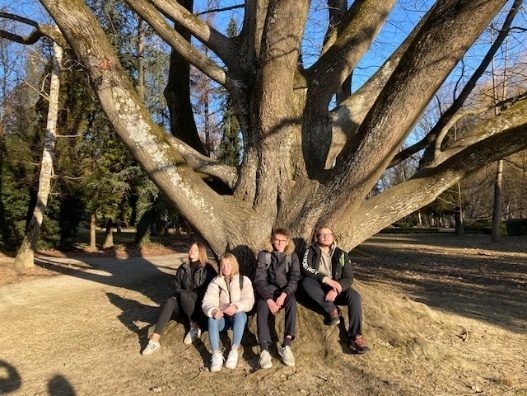 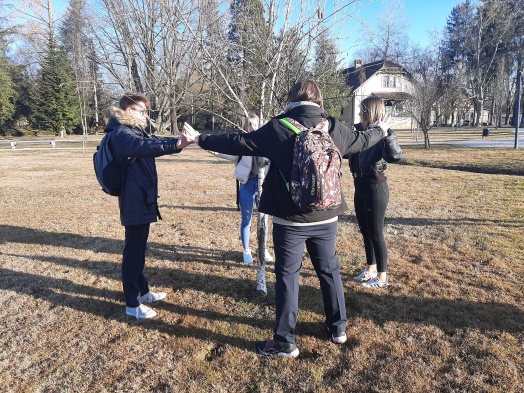 VODENA ČUJEČNA MEDITACIJAProsim vas, da sedete v sedeči ali pol sedeči položaj, lahko pa čuječno vajo izvedete tudi stoje. Hrbet naj bo vzravnan, drža pa sproščena. Pogledu dovolite, da se ustavi na neki točki pred vami. Lahko pa zaprete oči. Dovolite si priti v stik s svojim doživljanjem, takšnim kot je. Preverite, kaj se dogaja z vašim telesom; ali so prisotna kakšna čustva, namere, želje, vzgibi. Kaj se dogaja v vaših mislih? S svojim doživljanjem ostanite zgolj nekaj trenutkov. Dogajanje potrdite in se ne obračajte proč od njega. Pozornost nežno preusmerite na dihanje; tako kot si sledijo - vdih, izdih. Opazujte nežen tok zraka, ki prehaja skozi nosnice. Spremljajte gibanje trebuha, ki se razširi ob vsakem vdihu in se skrči ob vsakem izdihu. Ponavljajte si: vdihnem, izdihnem. Zrak gre vame. Zrak gre iz mene. Vdihnem, izdihnem.Kadar koli vaša pozornost odide drugam, jo nežno vrnite nazaj na pozornost dihanja in se zavedajte - vse je v redu. Do sebe bodimo prijazni. Iz dihanja se osredotočite na položaj telesa in občutite telo od glave do nog ter sledite dihanju v telo in iz celotnega telesa. Počutite se sproščeno, svobodno in srečno. Občutite telo od nog do glave in z globokim vdihom ter počasnim izdihom zaključite vajo. TURISTIČNI PROIZVOD ČUTIM VODO Krožna tematska učna pot Čutim vodo je nastala na osnovi naravnih in kulturnih danosti zdraviliškega kraja Radenci. Turistični produkt je zasnovan za mlade, ki so gostje YH Radenci in sloni na zavedanju sedanjega trenutka – čuječnosti, s poudarkom na naravni in kulturni dediščini, dogodivščinah in gibalnih aktivnostih. Pohodniki se lahko odločijo za daljšo ali krajšo tematsko pot, ki ni zahtevna, priporoča pa se pohodniška oprema. Pot je primerna za vse letne čase in vse ciljne skupine, ki prisegajo na  neokrnjeno naravo. Tematska krožna učna pot in itinerarij potiTrasa krožne poti: YH Radenci – Železni vrelec – Vrelec za CO2 kopel – NATURA 2000 Mura – Zdraviliški park Radenci – Zdravilni vrelec Radenci – Zdravilišče Radenci – YH Radenci.Krožna učna pot ponuja: oglede izvirov mineralnih voda z degustacijo vode, ogled rokava in reke Mure s floro in favno, uživanje v bazenu Zdravilišča Radenci in še mnoge druge zanimivosti.Izhodišče: YH RadenciDolžina poti:  krajša pot 5,5 km, daljša pot 8 kmČas trajanja učne poti: krajša pot 2 h (brez bazena), daljša pot 2.5 h (brez bazena in ogleda Radenske ADRIATIC)Razvajanje v Zdravilišču Radenci: 3 ure (kopanje in degustacija mineralne vode)Sezona: vsi letni časi    Zahtevnost: lahka potPriporočljiva običajna pohodniška oprema. Pohoda se vsi udeleženci udeležijo na lastno odgovornost.*V primeru daljše poti se izpred YH Radenci odpravimo proti Boračevi do Radenske ADRIATIC, kjer bo predstavljena zgodovina polnilnice mineralne vode in aktualne blagovne znamke ter vodeni ogled. Po ogledu se vrnemo po Boračevski cesti do krožišča, kjer bomo pot nadaljevali po ulici Ljuba Šercerja skozi Mursko ulico do Radenskega potoka.Itinerarij učne poti Čutim vodo (interpretativno vodeni ogled – krajša pot)Začetek krožne učne poti je izpred YH Radenci. Odpravili se bomo proti Srednji šoli za gostinstvo in turizem Radenci in naprej do Mladinske ulice, kjer bomo zavili levo in pot nadaljevali do ulice Ljuba Šercerja. Zavili bomo desno in se po ulici odpravili še skozi Mursko ulico do Radenskega potoka. Tu se nahaja vrelec z visoko vrednostjo železa, tako imenovani Železni vrelec. Z degustacijo bomo okušali vonj in občutili okus vode.Nadaljevanje naše poti bo potekalo po mrtvem rokavu reke Mure, znanem zaščitenem območju NATURA 2000. Ob opazovanju biotske raznovrstnosti se bomo odpravili do Vrelca za  CO2 kopel. Voda je bogata z mineralnimi solmi, vsebuje pa tudi hidrogenkarbonat in natrij. Pri degustaciji bomo vonjali in okušali močan okus po železu, z mineralno vodo pa si lahko osvežimo tudi obraz.  Za trenutek se bomo tudi umirili ter prepustili reki Muri in neokrnjeni naravi.Nadaljevanje naše poti poteka po urejeni poti do Zdraviliškega parka, skozi katerega se bomo sprehodili. V parku se ustavimo za nekaj minut, kjer bomo izkoristili priložnost za vodeni čuječni odmik ter se usmerili na svoje počutje in telo.Po sprostitvi se odpravimo do Zdravilnega vrelca, ki se nahaja pred zdraviliškim kompleksom. Tukaj je Karl Henn leta 1869 napolnil prve glinene steklenice radenske slatine, imenovane Radeiner Sauerbrunn. Slednja je tudi povod, da so leta 1882 v Radence prišli prvi gostje. Za sprostitev telesa in duha bomo poskrbeli s kopanjem v Zdravilišču Radenci, v Salonu zdravja pa se osvežili s kozarcem mineralne vode, bogate s CO2. Kdor želi lahko še ostane in si privošči dodatno razvajanje. Po aktivnostih v Zdravilišču Radenci sledi  vrnitev v YH Radenci. Sledi večerja in večerna animacija.Zemljevid s QR kodami in zloženka Čutim vodo (prilogi k nalogi)Promocijski spot Čutim vodo (QR koda na kazalki in zemljevidu)YH Radenci, večerna animacijaAnimacija je pomemben del turistične ponudbe, ki ima dodano vrednost pri prodaji turističnega proizvoda. Za goste smo pripravili večerno animacijo s štirimi sklopi iger (priloga št. 18). Vsaka skupina ima 3 tekmovalce. V prvi igri (tek s pladnji) tekmujejo vsi trije. Pri ostalih treh se dogovorijo, kdo bo tekmoval v kateri izmed iger. Vsaka igra prinese po eno točko. Točke se bodo med igrami vpisovale na tablo. Ekipa z največ točkami je zmagovalna ekipa, ki bo prejela simbolično nagrado. Po tekmovanju sledi zabava s plesom. Dodatna navodila glede izvedbe v nalogi, prilogi 4, stran 18.ZADOLŽITVE DIJAKOV IN MENTORJEV PRI IZVEDBI LOKALNEGA VODENJA PO TEMATSKI UČNI POTI ČUTIM VODO ZA GOSTE YH RADENCIVse aktivnosti glede vodenja skupine prevzameta mentorici in dijaki 3. Tb in 4. Tb oddelka, ki smo avtorji tematske poti, predstavitvenega filma in turističnega gradiva. Aktivnosti bomo izvajali v okviru praktičnega pouka, ki so načrtovana v letni pripravi posameznega modula 2021/2022. V izvedbo so vključeni vsi dijaki in mentorici. Lokalno vodenje bo potekalo v okviru modula Turistično spremljanje in vodenje, animacija v okviru modula Animacija in aktivnosti na recepciji ter oskrba gostov v okviru modula Hotelska in receptorska dela.  V preglednici smo podali primer izvedbe vodenja za izbrano ciljno skupino – mlade srednješolce, ki so nastanjeni v Youth Hostlu Radenci.Tabela 1: Aktivnosti in zadolžitve dijakov* Lokalno vodenje po tematski učni poti Čutim vodo bomo izvajali tudi za predhodno najavljene skupine, ki so enodnevni obiskovalci Radencev. CENIK STORITEVAktualne cene na dan 16. 2. 2022, ki so objavljene na spletni strani.Tabela 2: Cenik storitev Stroški, povezani z aktivnostmi projekta: promocijski material, trženje … so zagotovljeni s strani Srednje šole za gostinstvo in turizem Radenci, v okviru katerega je tudi YOUTH Hostel Radenci. Za promocijo slednjega so tudi zagotovljena denarna sredstva.TRŽENJE IN PROMOCIJAProjekt je nastal v sodelovanju z Zdraviliščem Radenci in Radensko ADRIATIC. Glavni tržni segment nam predstavljajo mladi, ki koristijo storitve v YH Radenci. Gre za pavšalni turistični proizvod, ki je avtohton in je vpet v dano okolje do porabnika – turista. Oblikovan turistični proizvod vsebuje elemente doživljajskega trženjskega izdelka in storitve. Dopolnjujejo ga elementi multimedije s QR kodami, zvočni posnetek čuječnosti,  prospektni material in vodena večerna animacija v YH Radenci.Turistični proizvod s turističnimi izdelki Čutim vodo je zasnovan tržno in ga bomo tržili preko spletne strani SŠGT Radenci, Facebooka šole, na stojalu pri recepciji v YH Radenci s promocijskim gradivom, na tradicionalnih dogodkih v lokalnem okolju ter na sejmu Alpe-Adria v Ljubljani. Turistično ponudbo bomo posredovali v izobraževalne ustanove v Pomurju in izven ter šole z enakimi izobraževalnimi programi po Sloveniji. Na šoli bomo skrbeli za prepoznavnost tematske poti Čutim vodo.  ZAKLJUČEKDijaki smo morali razmisliti in raziskati,  kaj je v kraju šolanja posebnost ter kaj bi lahko bilo na tematski poti zanimivega v povezavi z vodo. Pridobivali smo ustne in pisne informacije o  kraju Radenci, ljudeh, kulturi in naravi s sooblikovalcema turističnega produkta – Zdravilišče Radenci in Radenska ADRIATIC.V turistični proizvod za mlade smo vnesli sodobni pristop, doživljajski vidik, čuječnost, izobraževalno noto, druženje in gibanje v naravi. Predstavili smo točke ogledov, ki so povezane z vodo in občutki prostora. Razvili smo spretnost načrtovanja (priloga 3, st. 17), sodelovanja, povezovanja idej med seboj in sprejemanja predlogov sošolcev v skupini. Prišli smo do spoznanja, da lahko veliko zanimivosti kraja pripravimo kot nov turistični proizvod.  Turistični proizvod Čutim vodo je doživljajsko avtentično oblikovan, zato ga z vso odgovornostjo priporočamo različnim ciljnim skupinam ter vsem ostalim ljudem,  željnim gibanja v naravi.SEZNAM UPORABLJENIH VIROVNATURA 2000 Mura: Prevzeto (12. 10. 2021) s spletne strani: http://www.natura2000.si/narava/obmocja/SI5000010/ Občina Radenci: Prevzeto (12. 10. 2021) s spletne strani: https://radenci.si/Občina Radenci = The Municipality of Radenci. 2018. Murska Sobota : Argo, društvo za humanistična vprašanja. ISBN 978-961-93225-7-4Radenska ADRIATIC: Prevzeto (12. 10. 2021) s spletne strani: https://www.radenska.si/Srednja šola za gostinstvo in turizem Radenci: Prevzeto (12. 10. 2021) s spletne strani: http://ssgtr.si/?page_id=487Skrb za življenjski slog: Prevzeto (12. 10. 2021) s spletne strani: Odkrito.si - Skrb za zdravje se začne v prenovljenem Salonu zdravja v Zdravilišču Radenci (svet24.si)Uradni list Republike Slovenije: Prevzeto (12. 10. 2021) s spletne strani: Uradni list - Vsebina Uradnega lista (uradni-list.si)Zdravilišče Radenci: Prevzeto (12. 10. 2021) s spletne strani: https://www.sava-hotels-resorts.com/si/zdravilisce-radenciPRILOGEPRILOGA ŠT. 1: MISELNI VZORECČUTIM VODOPRILOGA ŠT. 2: PROŠNJI IN SOGLASJE ZA SODELOVANJEOPOMBA: K sodelovanju pri pripravi turističnega proizvoda »ČUTIM VODO« smo povabili Zdravilišče Radenci in Radensko ADRIATIC, na katere smo naslovili tudi prošnji. Prošnjama so se z veseljem odzvali.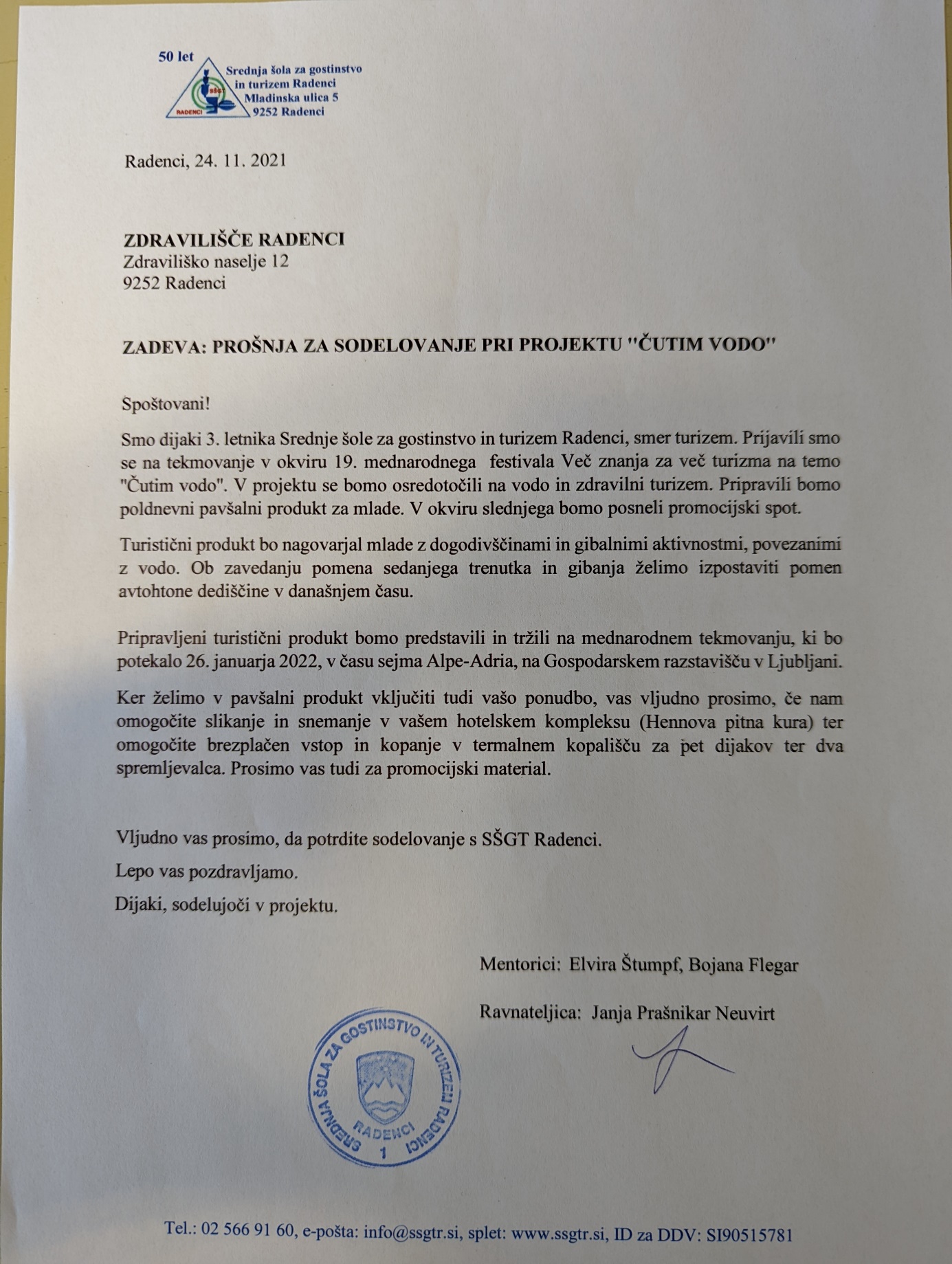 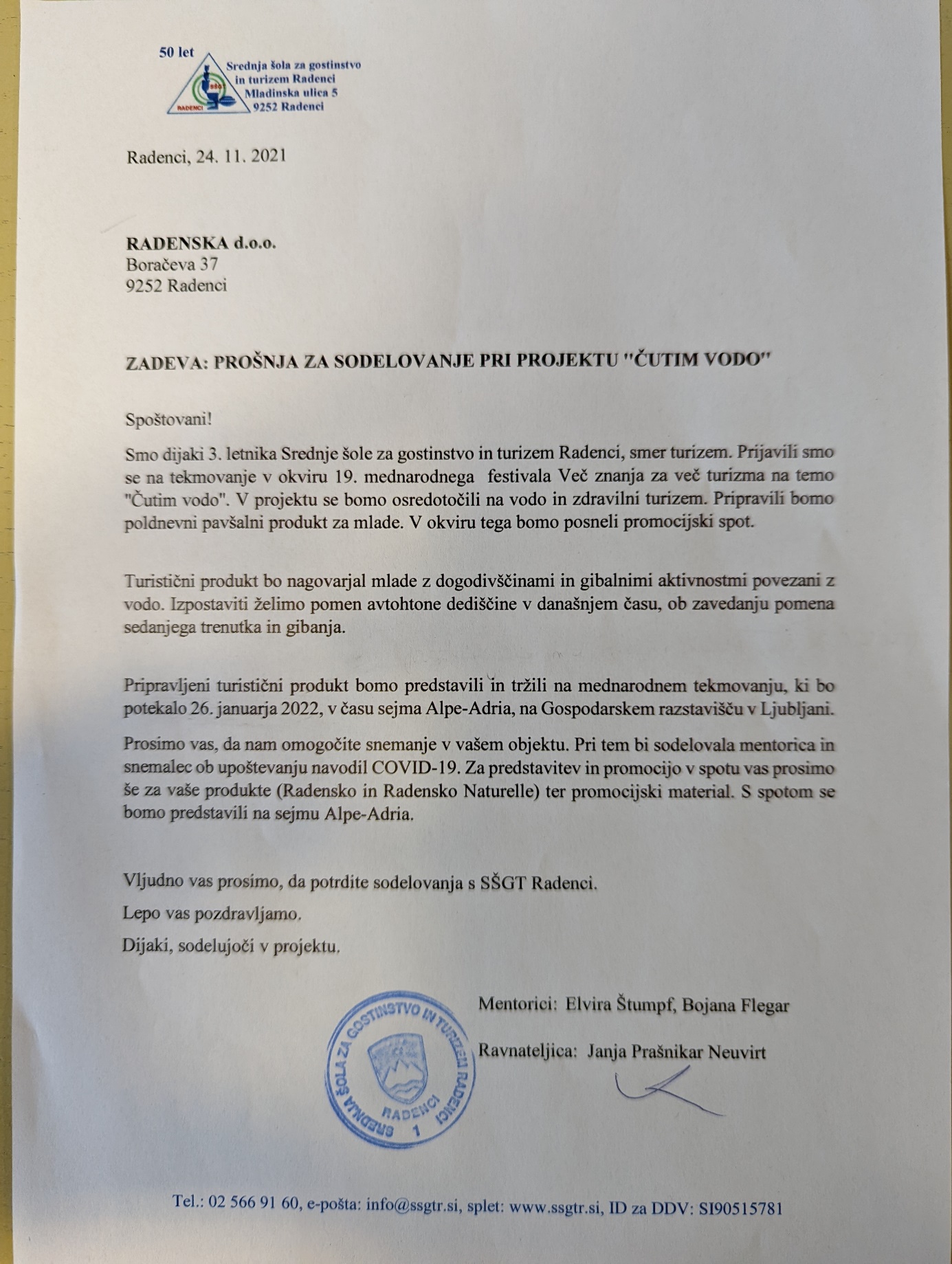 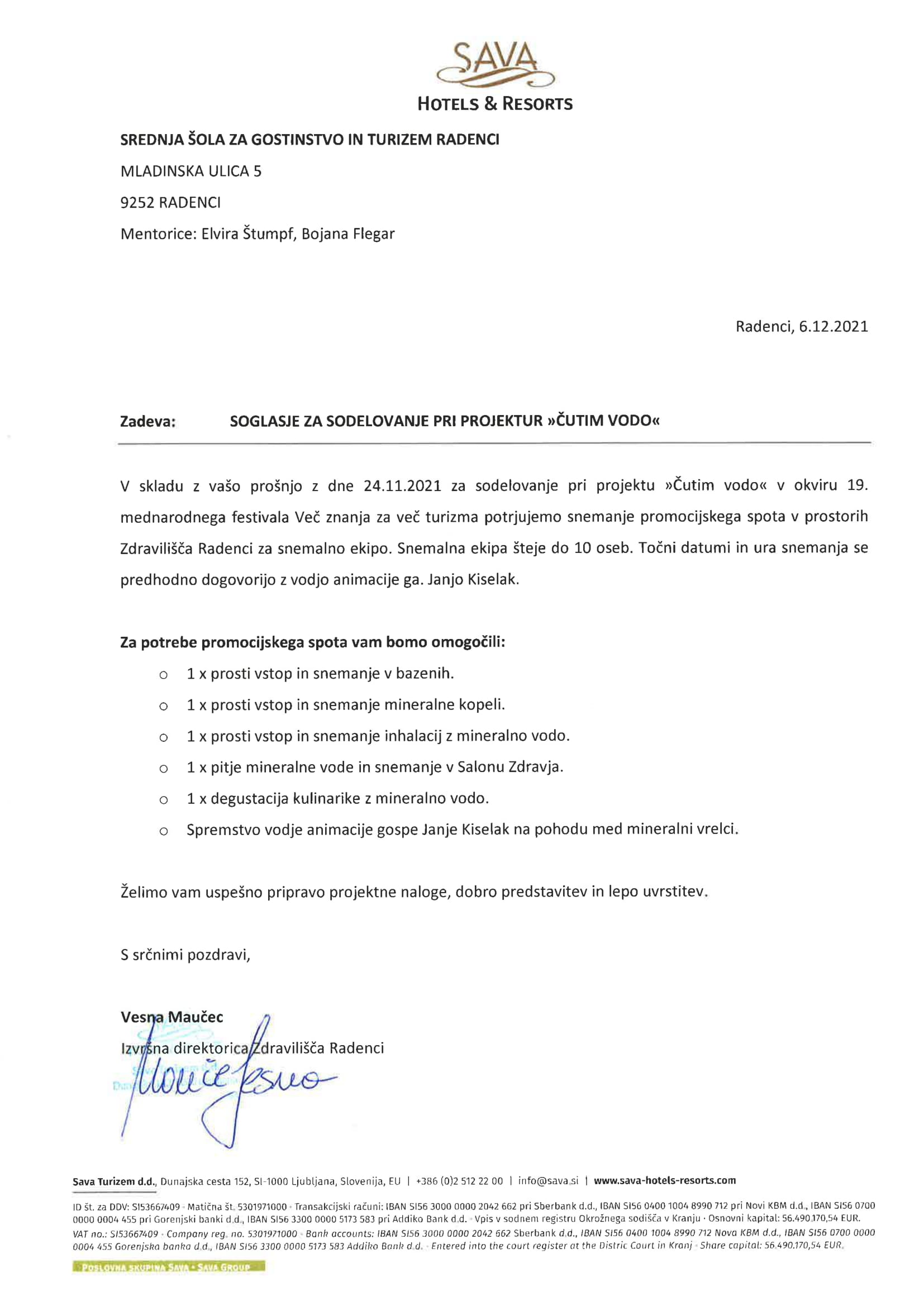 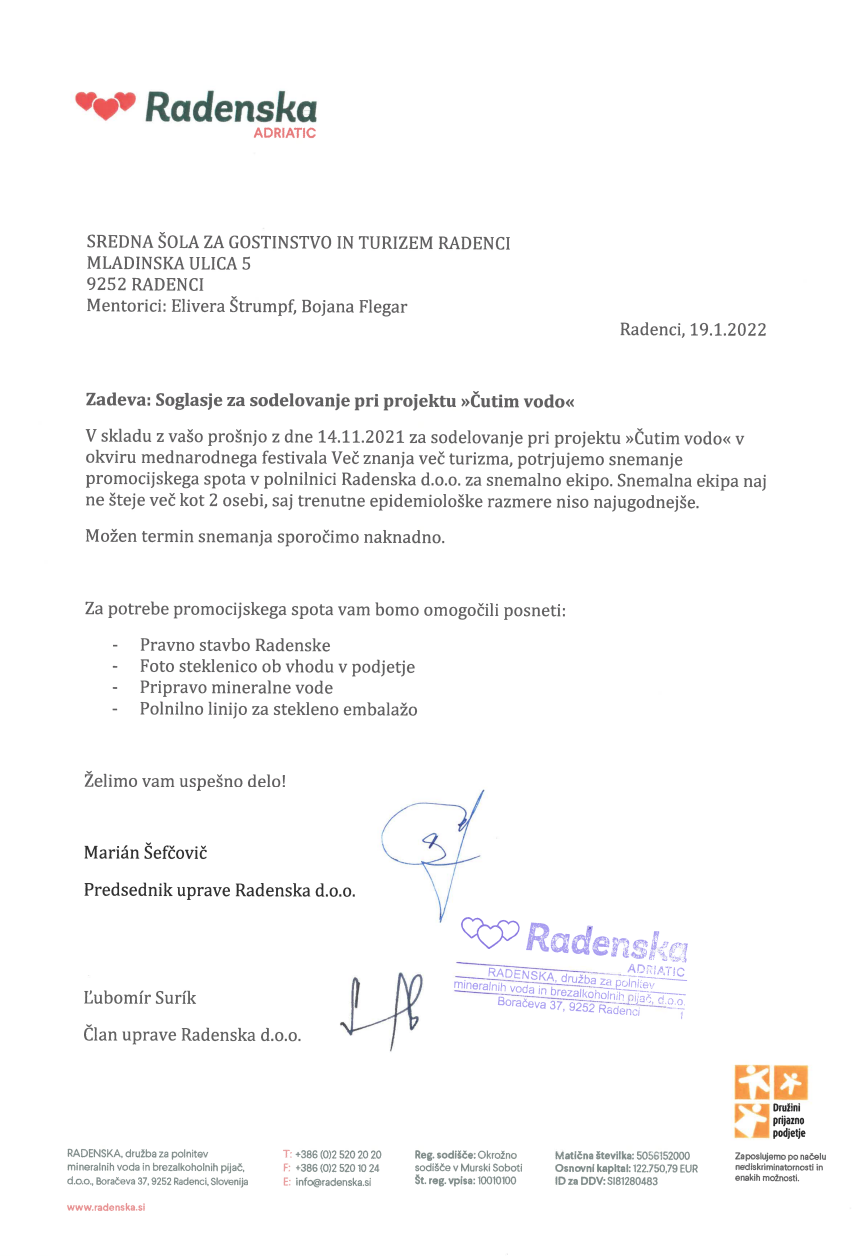 PRILOGA ŠT. 3: NAČRT IN POTEK DELA OD IDEJE DO PRIPRAVE TURISTIČNEGA PRODUKTA TER TURISTIČNEGA TRŽENJETabela 3: Časovnica – od ideje do turističnega produkta in trženjaPRILOGA ŠT. 4: ANIMACIJA  –  NAVODILAV kolikor se zgodi, da nalogo končata dve ekipi (lahko tudi več) istočasno, prejmeta obe po eno točko. TEK S PLADNJEM OKROG OVIR (tekmujejo vsi)Navodila: sodelujejo trije tekmovalci Na pladnju bo 6 kozarcev z vodo. Vsak član skupine bo moral teči s pladnjem v rokah na drugi konec dvorane med ovirami (okrog stolov) in nazaj. Pladenj  bo predal  drugemu tekmovalcu in drugi tretjemu. V kolikor se kozarec na pladnju prevrne ali pade, je skupina diskvalificirana. Točko dobi skupina, ki prva pride na cilj.ISKANJE BESED – PUZLE (POMURJE, ZDRAVILNI VRELEC, ZDRAVILIŠČE RADENCI)Navodila: sodeluje samo eden tekmovalecTekmovalec v treh ovojnicah prejme besede z razrezanimi črkami. Le-te mora pravilno sestaviti. Zmaga tekmovalec, ki najprej sestavi besede.PIJAČA NA SLEPO (PEPSI, RADENSKA NATURELLE, MIRINDA, RADENSKA – GAZIRANA VODA)Navodila: sodeluje samo eden tekmovalecVodja tekmovanja našteje kategorije pijač, ki jih polni Radenska ADRIATIC. Tekmovalci vseh skupin  imajo pred sabo 4 kozarce z različnimi pijačami.  Tekmovalec na označeni papir napiše, katera pijača je v kozarcu pod št. 1, št. 2 itd. Točko pridobi tekmovalec z največ pravilnimi odgovori. Igra je časovno omejena.HITRI PRSTI  –  KVIZ s pametnim telefonom (10 vprašanj)Navodila: sodeluje samo eden tekmovalecTekmovalec prejme spletni naslov kviza z navodili. Na vprašanja odgovori v čim krajšem možnem času, saj se na ta način pridobivajo točke. V kvizu sta/so 2-3 možnosti, ampak le ena je pravilna. Na znak začne reševati vprašanja, ki so v povezavi z učno potjo Čutim vodo. Prvi je tisti, ki najprej konča in pravilno odgovori na vsa vprašanja. Vprašanja:Kdo je napolnil prve steklenice radenske slatine?Karl Henn – pravilni odgovorArnold RikliAnton JanšaKaterega leta pridejo prvi gostje v Radence?  18811882 – pravilni odgovor1888Vrelec za CO2 kopel se nahaja:V Boračevi, kjer se nahaja polnilnica Radenska Adriatic.Ob zdraviliškem kompleksu Zdravilišča Radenci.Tik ob Muri v bližini petanjskega mostu. – pravilni odgovorKatera znamenitost je na sliki?Zdravilni vrelec – pravilni odgovorŽelezni vrelecVrelec za CO2 kopelNa kateri strani reke Mure je zdraviliško turistični kraj Radenci?Desni strani – pravilni odgovorLevi straniNa območju radenske občine je bil najden predmet iz mlajše kamene dobe. Kateri?Sekira – pravilni odgovorKeramična posodaNeandertalska piščalV Zdravilišču Radenci so specializirani za zdravljenje:Kožne bolezniBolezni dihalBolezni srca in ožilja – pravilni odgovorTradicionalni Maraton treh src obeležuje okroglo obletnico. Katero?30. obletnico40. obletnico – pravilni odgovor50. obletnicoYouth Hostel Radenci je v sklopu Srednje šole za gostinstvo in turizem Radenci.DA – pravilni odgovor   NEMaskota turističnega kraja je:Štorklja MukiVeverička Muki – pravilni odgovorŽabec MukiPRILOGA ŠT. 5: KAZALKAKazalke bomo delili na sejmu ALPE-ADRIA, kot darilo Srednje šole za gostinstvo in turizem Radenci. QR kode omogočajo dostop do novo nastale tematske učne poti Čutim vodo, promocijskega spota Čutim vodo in spletne strani Srednje šole za gostinstvo in turizem Radenci.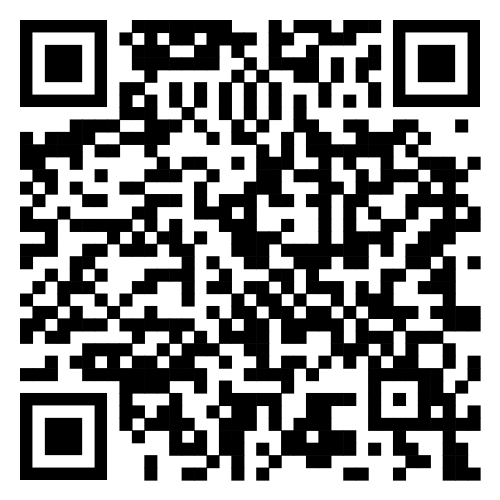 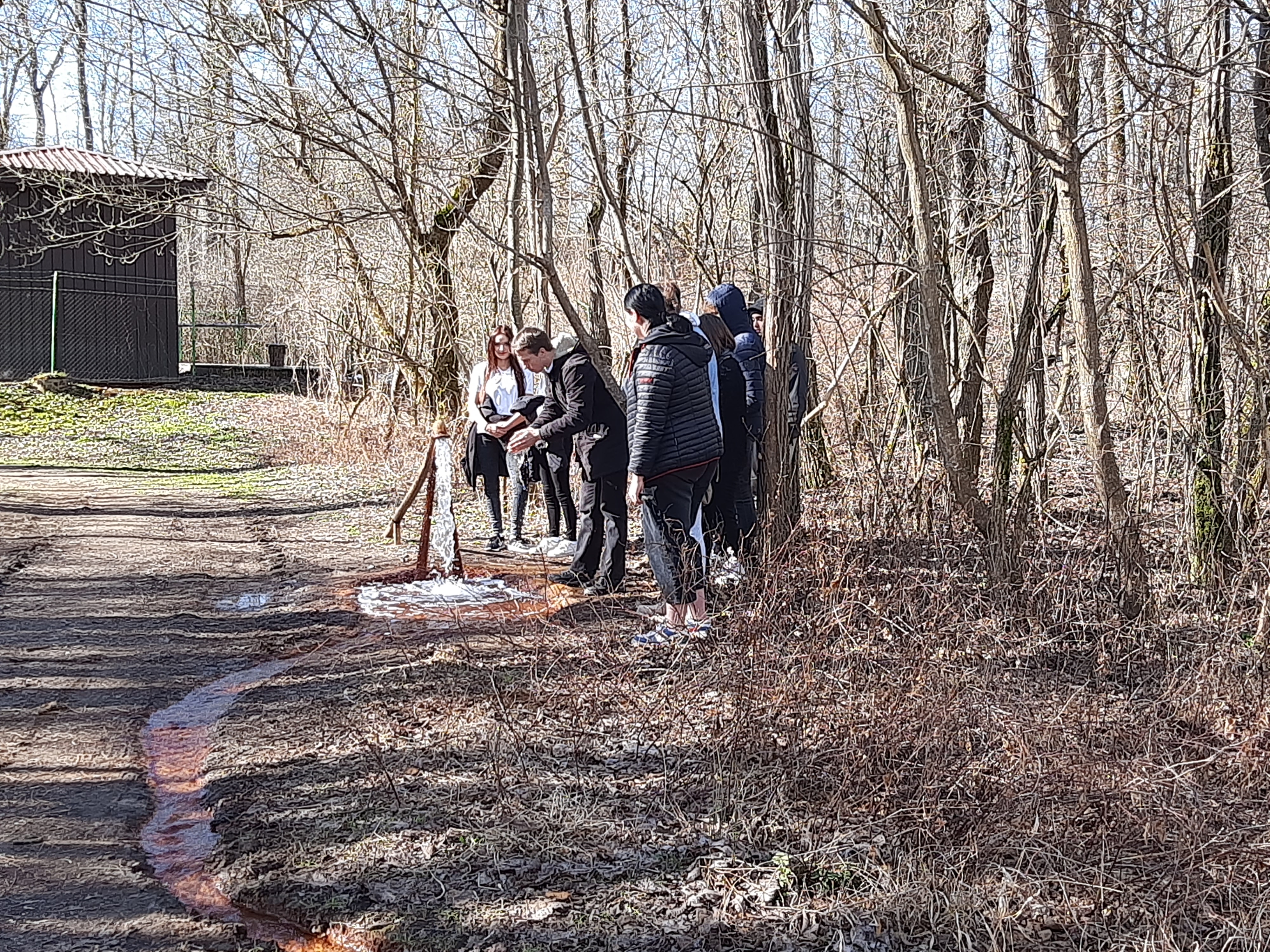 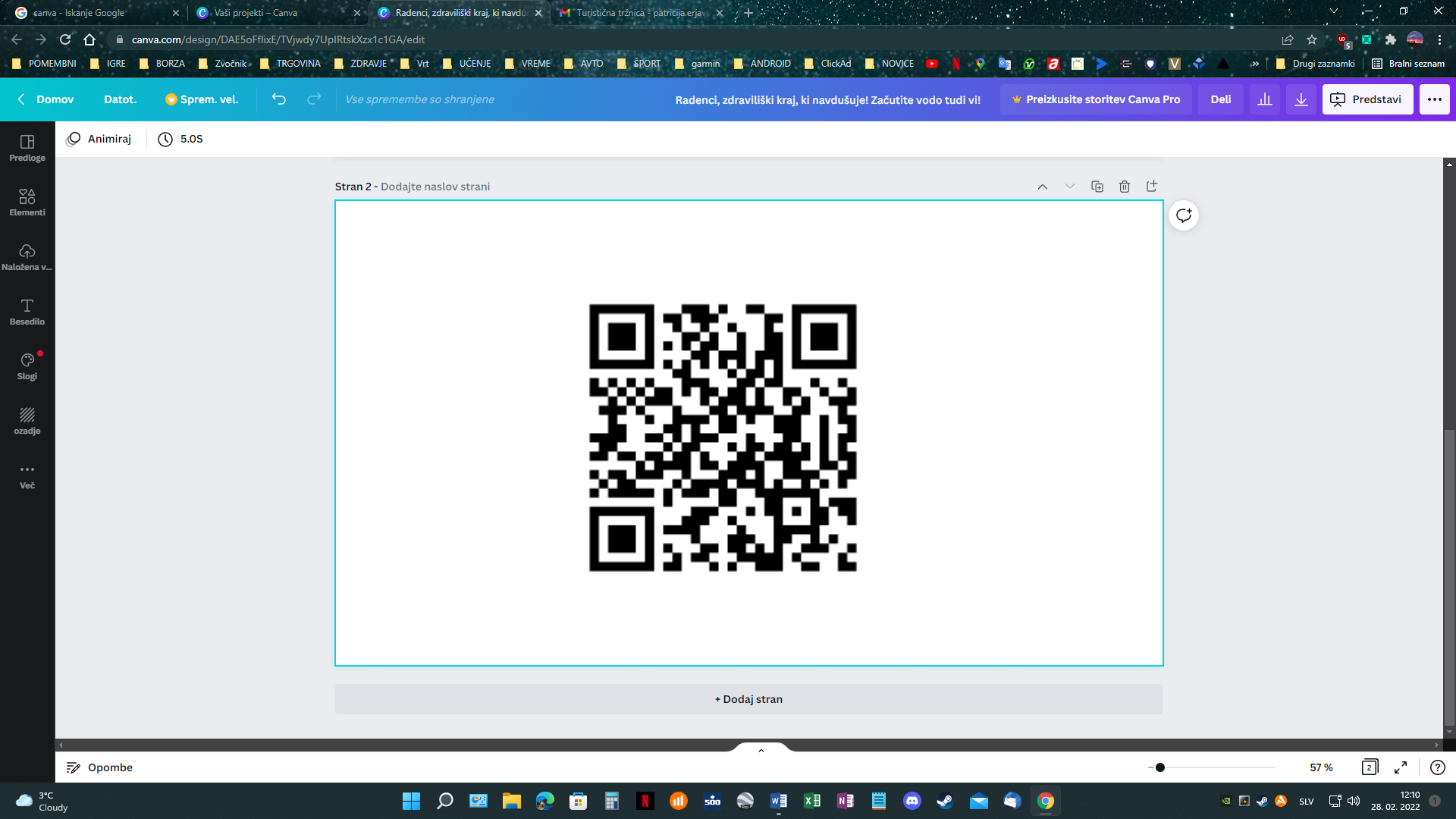 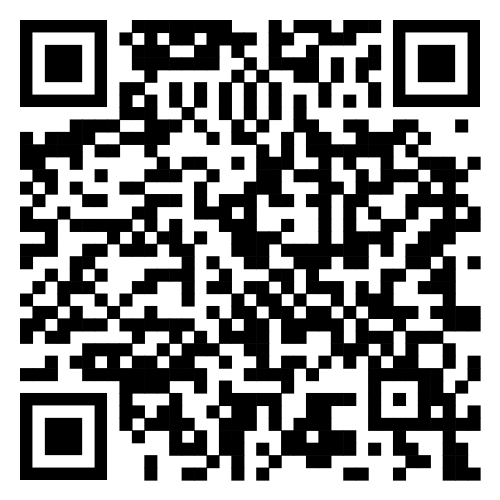 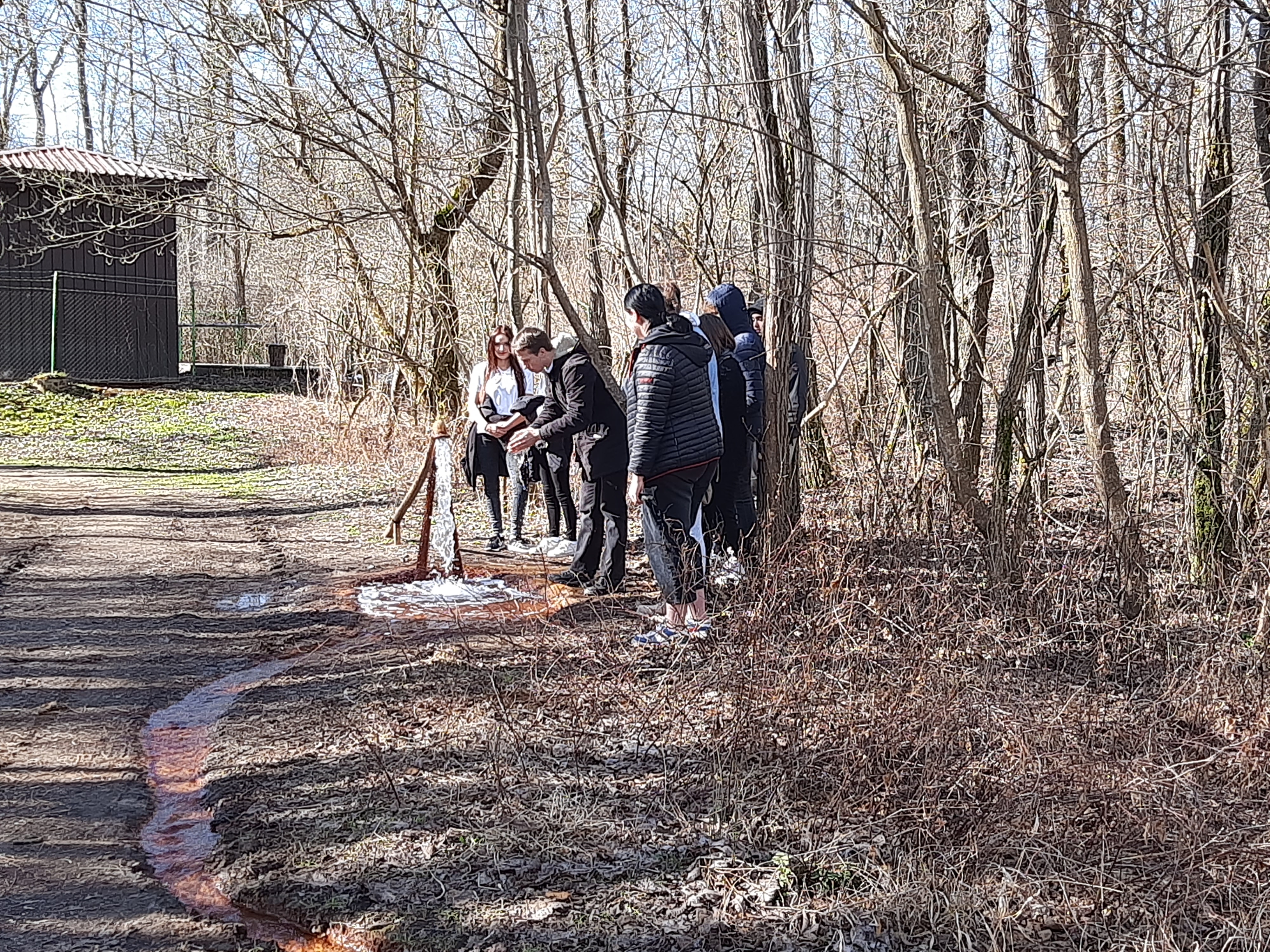 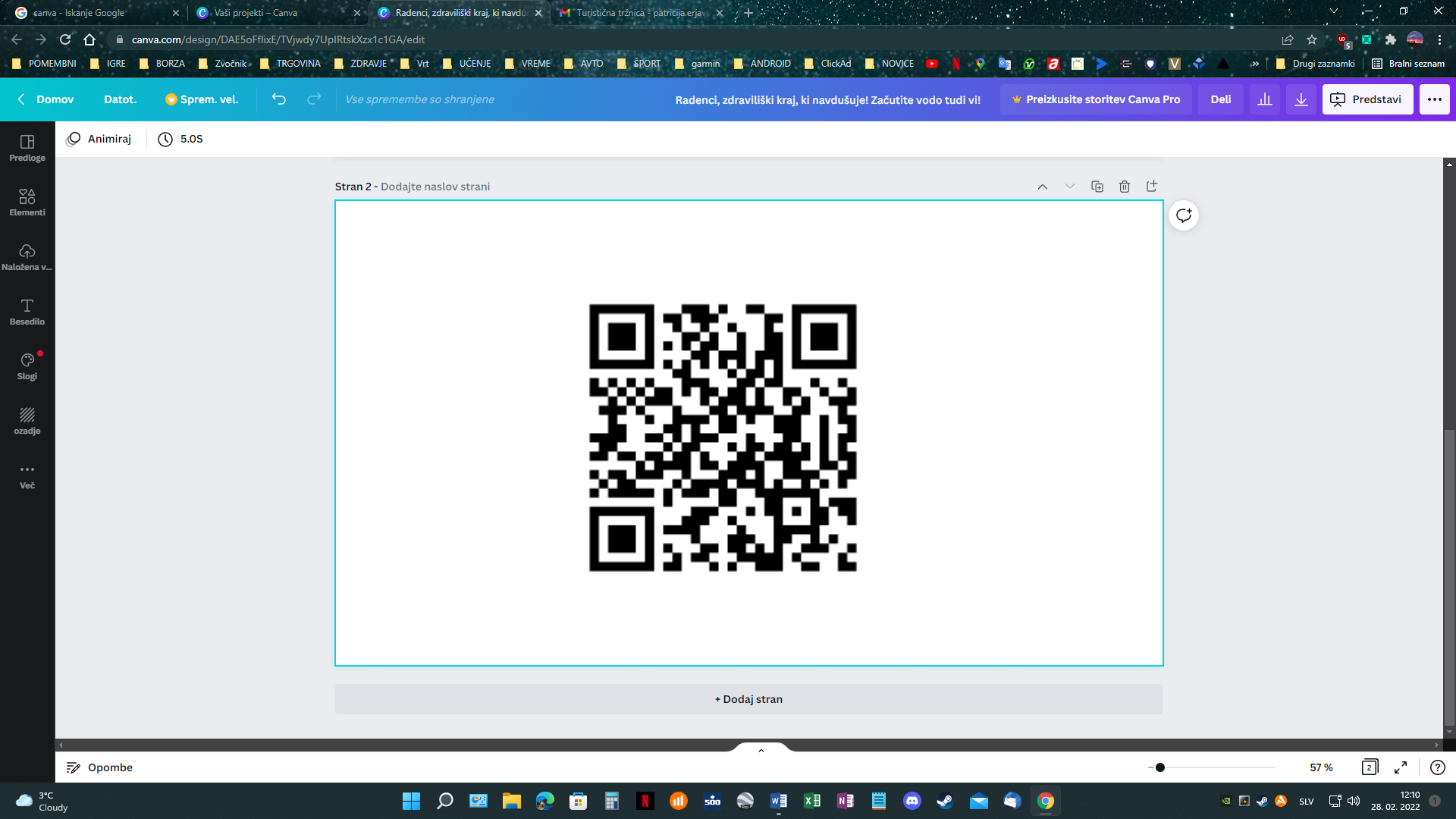 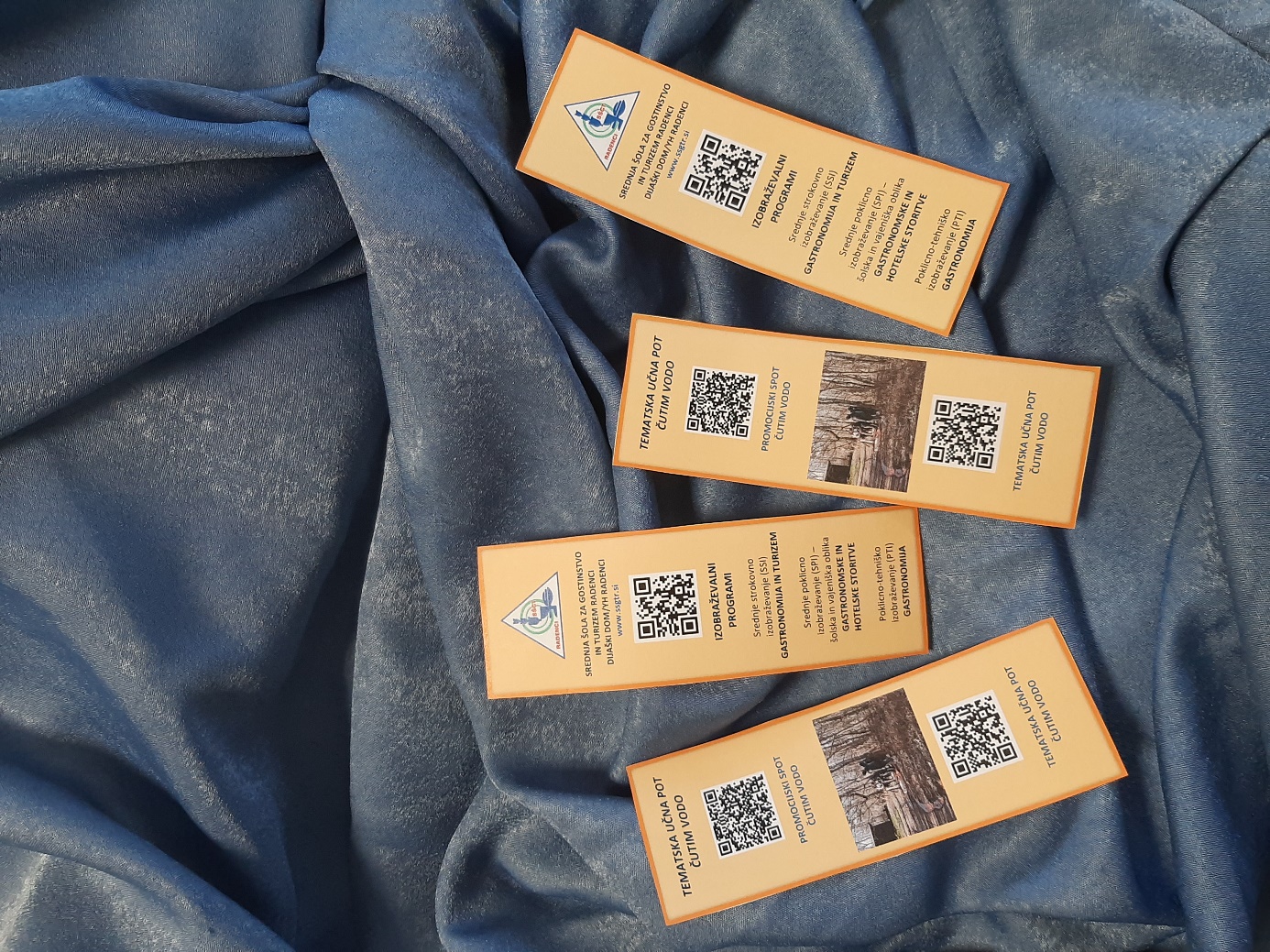 NAZIV ŠOLEIME IN PRIIMEK DIJAKARAZREDKRAJSTALNEGABIVALIŠČALETNICA ROJSTVASrednja šola zagostinstvo inturizem RadenciAnja Šebjan3.TbIŽAKOVCI2004Srednja šola zagostinstvo inturizem RadenciPatricija Erjavec4.TbBELTINCI2003Srednja šola zagostinstvo inturizem RadenciKristina Matjašec4.TbGOMILICA2003Srednja šola zagostinstvo inturizem RadenciBreda Toš4.TbNOVINCI2001Srednja šola zagostinstvo inturizem RadenciNik Zgazivoda4.TbKRIŽEVCI2003Srednja šola zagostinstvo inturizem RadenciTristan Baligač4.TbBELTINCI2003AKTIVNOSTI - ZADOLŽITVEODDELEKŠt.dijakovČas trajanjaYH Radenci:1. dan: sprejem, prijava in oskrba gostov2. dan: odjava in odhod3. Tb32Lokalno vodenje po učni poti Čutim vodo – krajša potLokalno vodenje po učni poti Čutim vodo – daljša pot4. Tb222 h2.5 hRazvajanje v Zdravilišču Radenci – kopanje in degustacija mineralne vode (odgovornost in nadzor prevzamejo njihovi spremljevalci)//3 hVečerna animacija je v povezavi s tematsko učno potjo – po zabavnem tekmovanju sledi druženje in ples  (priprava prostora in rekvizitov, vodenje programa, skrb za glasbo in zabavo gostov ter pospravljalna dela)4. Tb82 hPONUDNIKISTORITEVVRSTA STORITVEVRSTA STORITVECena v EUR z DDV/oseba/dan YH Radenci SŠGT RadenciPolpenzion  na osebo – 1/2, 1/3 (27 EUR na osebo;  za skupine nad 25 oseb se prizna 10 % popust)*Oprostitev turistične takse v skladu z zakonodajo ZDDV-1Polpenzion  na osebo – 1/2, 1/3 (27 EUR na osebo;  za skupine nad 25 oseb se prizna 10 % popust)*Oprostitev turistične takse v skladu z zakonodajo ZDDV-124,30  YH Radenci SŠGT RadenciLokalno vodenje, animacija, aktivnosti na recepciji (izvedba v okviru pouka)Lokalno vodenje, animacija, aktivnosti na recepciji (izvedba v okviru pouka)/Zdravilišče RadenciKopanje (skupina – srednješolci) v Termalnem parku (3 ure) in degustacija mineralne vode neposredno iz Zdravilnega vrelca v Salonu ZdravjaKopanje (skupina – srednješolci) v Termalnem parku (3 ure) in degustacija mineralne vode neposredno iz Zdravilnega vrelca v Salonu Zdravja7,00 Radenska ADRIATICOrganizirani vodeni ogled polnilnice(izvajajo samo za izobraževalne ustanove in v izobraževalne namene s predhodno najavo)Organizirani vodeni ogled polnilnice(izvajajo samo za izobraževalne ustanove in v izobraževalne namene s predhodno najavo)/Polpenzion v YH Radenci in kopanje ter degustacija mineralne vodePolpenzion v YH Radenci in kopanje ter degustacija mineralne vodeCena na osebo31,30 Datum DEJAVNOSTI SODELUJOČIH V PROJEKTUSeptember202120.Sestanek sodelujočih kandidatov in določitev vodje delovne skupine ter teme tekmovanja.September202129.Predhodna prijava na Festival več znanja za več turizma na temo Čutim vodo.Oktober202112.Razdelitev dela med sodelujočimi kandidati. Iskanje in zapis obstoječe turistične ponudbe zdraviliškega kraja Radenci.Oktober202119.Pregled obstoječe turistične ponudbe kraja in predlogi za pripravo turističnega produkta ter snemanje promocijskega spota.Priprava tematske učne poti.November202114.Vključitev parcialnih ponudnikov v turistični produkt. Sestava prošnje za sodelovanje z Zdraviliščem Radenci in Radensko ADRIATIC.November202123.Oddaja prošenj za sodelovanje.Snemanje promocijskega spota po tematski poti.November202129.Sestanek v Zdravilišču Radenci (vodja tima in mentorici).November202130.Sestanek z vodjo za odnose z javnostmi Radenske ADRIATIC na SŠGT Radenci (vodja tima in mentorici).December20216.Prejem soglasja za sodelovanje Zdravilišča Radenci.December20218.Strokovni posvet preko spleta – Turistična zveza Slovenije.December202114.Snemanje promocijskega spota v Zdravilišču Radenci. Januar202219.Prejem soglasja za sodelovanje Radenske ADRIATIC.Januar202226.Snemanje promocijskega spota v Radenski ADRIATIC.Januar202228.Montiranje promocijskega spota.Februar20227. in 9. Oblikovanje naloge.Priprava zemljevida, zloženke in kazalke.Marec20224.Oddaja naloge Čutim vodo, promocijskega spota, zemljevida, zloženke in kazalke po pošti Turistični zvezi Slovenije.Marec202216.Objava naloge Čutim vodo, promocijskega spota in turističnih izdelkov na spletni strani SŠGT Radenci.Marec202223.Sejem Alpe Adria Ljubljana – tekmovanje.Marec202224.Pisna seznanitev Zdravilišča Radenci in Radenske ADRIATIC o izidu tekmovanja.Marec202225.Sestanek tekmovalcev in mentoric. Analiza turistične tržnice.Marec202226.Trženje: - dostop prospektnega materiala v Youth Hostlu Radenci na  recepciji in oglasnem stojalu,- posredovanje doživljajskega turističnega produkta na izobraževalne  ustanove v Pomurju ter srednjim in višjim šolam po Sloveniji z  enakimi izobraževalnimi programi,- po predhodnem dogovoru oddaja prospektnega materiala Čutim  vodo v animacijski oddelek Zdravilišča Radenci.Maj202221.Trženje na turistični stojnici na 40. Maratonu treh src.20222022Spremljanje tržnih aktivnosti in rezultatov le-teh ter trženje produkta v nadaljnjih odprtih aktivnostih SŠGT Radenci.